T.C.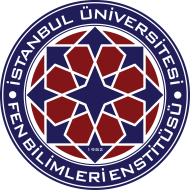 İSTANBUL ÜNİVERSİTESİFen Bilimleri Enstitüsü Müdürlüğü.……Anabilim Dalı BaşkanlığıDosya Kodu: 302.14.02  Konu: …………’nin Danışman Değişikliği Öneri Formu(İlgili öğrencinin ad-soyad bilgisi konuya yazılmalıdır.)		FEN BİLİMLERİ ENSTİTÜSÜ MÜDÜRLÜĞÜNE, 	..................... Anabilim Dalı ...................... programına kayıtlı ………….numaralı  yüksek lisans/doktora öğrencisi ……………………………….’nin  Danışman Değişikliği Öneri Formu ekte sunulmuştur.  Bilgilerinizi ve gereğini arz ederim.									e-İmzalı										Unvanı Adı Soyadı									Anabilim Dalı Başkanı	           EK: Danışman Değişikliği Öneri Formu       Doktora Danışmanlığı için Dr. Öğr. Üyesi Koşul Belgesi (Yoksa siliniz)